Жиынтық бағалауға арналған әдістемелік ұсыныстарАлгебра7-сыныпӘдістемелік ұсыныстар мұғалімге 7-сынып оқушыларына «Алгебра» пәні бойынша жиынтық бағалауды жоспарлау, ұйымдастыру және өткізуге көмек құралы ретінде құрастырылған. Бөлім / ортақ тақырып бойынша жиынтық бағалаудың тапсырмалары мұғалімге оқушылардың тоқсан бойынша жоспарланған оқу мақсаттарына жету деңгейін анықтауға мүмкіндік береді.Әдістемелік ұсыныста бөлім/ортақ тақырып бойынша жиынтық бағалауды өткізуге арналған бағалау критерийлері мен дескрипторлары бар тапсырмалар ұсынылған. Сондай-ақ, жинақта оқушылардыңң оқу жетістіктерінің мүмкін деңгейлері (рубрикалар) сипатталған. Дескрипторлары мен балдары бар тапсырмалар ұсыныс түрінде берілген.Әдістемелік ұсыныс мұғалімдерге, мектеп әкімшілігіне, білім беру бөлімінің әдіскерлеріне, критериалды бағалау бойыншамектеп, өңірлік үйлестірушілеріне және басқа да мүдделі тұлғаларға арналған.Әдістемелік ұсынысты дайындау барысында ресми интернет-сайттағы қолжетімді ресурстар (суреттер, фотосуреттер, мәтіндер, аудио және бейнематериалдар) қолданылды.2Мазмұны1-ТОҚСАН БОЙЫНША ЖИЫНТЫҚ БАҒАЛАУҒА АРНАЛҒАН ТАПСЫРМАЛАР ........4 «Бүтін көрсеткішті дәреже» бөлімі бойынша жиынтық бағалау..........................................4 «Көпмүшелер» бөлімі бойынша жиынтық бағалау..............................................................72-ТОҚСАН БОЙЫНША ЖИЫНТЫҚ БАҒАЛАУҒА АРНАЛҒАН ТАПСЫРМАЛАР ......10 «Функция. Функцияның графигі» бөлім бойынша жиынтық бағалау...............................10 «Статистика және мәліметтерді талдау» бөлім бойынша жиынтық бағалау....................143-ТОҚСАН БОЙЫНША ЖИЫНТЫҚ БАҒАЛАУҒА АРНАЛҒАН ТАПСЫРМАЛАР ......17 «Қысқаша көбейту формулалары» бөлім бойынша жиынтық бағалау..............................174-ТОҚСАН БОЙЫНША ЖИЫНТЫҚ БАҒАЛАУҒА АРНАЛҒАН ТАПСЫРМАЛАР ......20 «Алгебралық бөлшектер» бөлім бойынш жиынтық бағалау..............................................2031-ТОҚСАН БОЙЫНША ЖИЫНТЫҚ БАҒАЛАУҒА АРНАЛҒАН ТАПСЫРМАЛАР«Бүтін көрсеткішті дәреже» бөлімі бойынша жиынтық бағалауТақырыпОқу мақсатыБағалау критерийіОйлау дағдыларының деңгейлеріОрындау уақытыТапсырма1. Өрнектің мәнін табыңыз:Натурал көрсеткішті дәреже және оның қасиеттері Бүтін көрсеткішті дәреже және оның қасиеттері Құрамында дәрежесі бар өрнектерді түрлендіру Санның стандарт түріМәтінді есептерді шығару7.2.1.1 санды өрнектердің мәндерін табуда бүтін көрсеткішті дәреже қасиеттерін қолдану7.1.2.5 алгебралық өрнектерді ықшамдауда дәрежелердің қасиеттерін қолдану7.4.2.1 өте кіші немесе өте үлкен сандармен берілген шамаларға байланысты есептер шығару7.1.2.10 шамаларды бір өлшем бірліктен екінші өлшем бірлікке айналдыру және оны стандарт түрде жазу7.1.2.7 стандарт түрде жазылған сандарға арифметикалық амалдар қолдануБілім алушы:	Бүтін көрсеткішті дәреже қасиеттерін қолданып, санды өрнектердің мәндерін табады	Алгебралық өрнектерді ықшамдау барысында дәреже қасиеттерін қолданады	Стандарт түрде жазылған сандарды қолданып есепті шығарады	Стандарт түрде жазылған сандарға арифметикалық амалдар қолданадыҚолдану20 минут37 232. Алгебралық өрнекті ықшамдаңыз: n4     2 6n6m2 . 	3. Жерден күнге дейінгі қашықтық 149500000000 м.a) Жерден күнге дейінгі қашықтықты метрмен стандарт түрде жазыңыз.b) Метрмен стандарт түрде жазылған қашықтықтың мәнді бөлігі мен ретін жазып көрсетіңіз.с) Метрмен стандарты түрде жазылған қашықтықты км-ге айналдырып жазыңыз.d) Күн сәулесінің Жерге қанша секундта жететіндігін табыңыз (жарық жылдамдығы 3∙108м/с).44. Стандарт түрде жазылған 6,45105 және 4,5104 сандарының: a) қосындысын табыңыз, жауабын стандарт түрде жазыңыз;b) айырымын табыңыз, жауабын стандарт түрде жазыңыз.5«Көпмүшелер» бөлімі бойынша жиынтық бағалауТақырыпОқу мақсатыБағалау критерийіОйлау дағдыларының деңгейлеріОрындау уақытыБірмүшелер және оларға амалдар қолдану. Бірмүшенің дәрежесі және стандарт түріКөпмүшелер. Көпмүшенің дәрежесі және стандарт түрі Көпмүшелерге амалдар қолдануКөпмүшені көбейткіштерге жіктеу Өрнектерді тепе-тең түрлендіру7.2.1.3 бірмүшені стандарт түрде жазу 7.2.1.6 көпмүшені стандарт түрге келтіру7.2.1.7 көпмүшелерді қосу және азайтуды орындау 7.2.1.9 көпмүшені көпмүшеге көбейтуді орындау 7.2.1.12 алгебралық өрнектерді ортақ көбейткішті жақша сыртына шығару және топтау тәсілдері арқылы көбейткіштерге жіктеуБілім алушы	Бірмүшені, оның стандарт түрін және дәрежесін анықтайды     Көпмүшелерді     қосу     және     азайту     амалдарын орындайды, жауаптарын стандарт түрге келтіреді	Көпмүшені көпмүшеге көбейтуді орындайды	Алгебралық	өрнектерді	әртүрлі	тәсілдермен көбейткіштерге жіктейдіБілу және түсіну Қолдану20 минутТапсырма1. Бірмүше болмайтын өрнекті анықтаңыз: A) -3хB) 0,3 C) ахD) хE) 2х2у22. Стандарт түрде жазылған бірмүшені көрсетіңіз: A) -3xy2B) -3хху C) ахbyx D) 2х2у2ахE) 0,3yab∙ax23. 2х2у2 және -3xy2 бірмүшелерінің дәрежелерінің қосындысын табыңыз: A) 4B) 5 C) 6 D) 7 E) 874. 2а2-а-1 және а2+2 көпмүшелері берілген.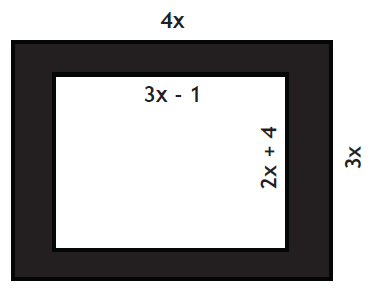 a) Берілген көпмүшелердің айырмасын табыңыз. b) Берілген көпмүшелердің қосындысын табыңыз. Жауаптарды стандарт түрге келтіріңіз.5. Суреттегі боялған фигураның ауданын анықтау өрнегін құрыңыз және алынған көпмүшені стандарт түрде жазыңыз:6. Көбейткіштерге жіктеңіз: a) х(а+1) – у(а+1)b) а2+3аb+2b28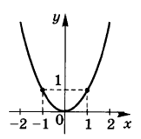 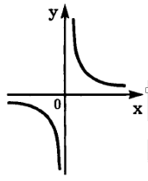 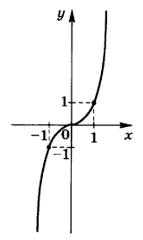 2-ТОҚСАН БОЙЫНША ЖИЫНТЫҚ БАҒАЛАУҒА АРНАЛҒАН ТАПСЫРМАЛАР«Функция. Функцияның графигі» бөлім бойынша жиынтық бағалауТақырыпОқу мақсатыБағалау критерийіОйлау дағдыларының деңгейлеріОрындау уақытыФункция және функцияның графигі Сызықтық функция және оның графигіСызықтық функциялардың графиктерінің өзара орналасуы Екі айнымалысы бар сызықтық теңдеулер жүйесінграфиктік тәсілмен шешу у=ах2, у=ах3 және y  x ( k≠0) түріндегі функциялар, олардың графиктері және қасиеттері7.4.1.11	функциясының графигін салу және оның қасиеттерін білу7.4.1.5	түріндегі сызықтық функцияның анықтамасын білу, оның графигін салу және графиктің k және b коэффициенттеріне қатысты орналасуын анықтау 7.4.2.4 екі айнымалысы бар сызықтық теңдеулер жүйесін графиктік тәсілмен шешу7.4.1.3 функцияның анықталу облысы мен мәндер жиынынтабуБілім алушы	Кубтық параболаны анықтайды және оның қасиеттерін пайдаланады	Графикті пайдаланып, сызықтық функцияның k және b коэффициенттерін анықтайды	Сызықтық функцияның графигі арқылы теңдеулер жүйесінің шешімін табады	Функцияның анықталу облысын және мәндер жиынын анықтайдыБілу және түсіну Қолдану20 минутТапсырма1. Төмендегі функциялардың графиктеріне байланысты тапсырманы орындаңыз:10a) кубтық парабола графигі қай суретте бейнеленген; b) функцияның жалпы формуласын жазыңыз;c) график бойынша а коэффициентінің таңбасын анықтаңыз.2. 4-ші суреттегі графиктің:a) бос мүшесі нешеге тең екендігін көрсетіңіз; b) бұрыштық коэффициентін анықтаңыз;c) формуласын жазыңыз.4-сурет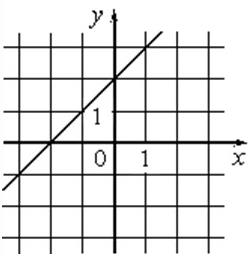 3. Теңдеулер жүйесін графиктік тәсілмен шешіңіз:2х у  2 4х2у  44.a) Келесі формуламен берілген функциялардың анықталу облысын табыңыз:1) у 142х ;2) у  х2;b) 1 х  5кесіндісінде у  2х  5 функциясының мәндерінің жиындарын табыңыз.Бағалау критерийлеріКубтық параболаны анықтайды және оның қасиеттерін пайдаланадыГрафикті пайдаланып сызықтық функцияның k және b коэффициенттерін анықтайдыСызықтық функцияның графигі арқылы теңдеулер№123Дескриптор Білім алушытақ көрсеткішті функцияның (кубтық парабола) графигін көрсетедікубтық параболаның жалпы түрінің формуласын жазадыграфигі	бойынша	коэффициентінің таңбасын анықтайдыбос мүшесін жазадыбұрыштық коэффициентті анықтайды формуласын жазадытеңдеулерді y=kx+b түріне келтіреді бірінші теңдеудің графигін саладыБалл1111 111 11112«Статистика және мәліметтерді талдау» бөлім бойынша жиынтық бағалауТақырыпОқу мақсатыБағалау критерийіОйлау дағдыларының деңгейлеріОрындау уақытыВариациялық қатарАбсолютті жиілік және салыстырмалы жиілік. Жиілік кестесіЖиілік алқабы7.3.3.2 нұсқалықтың абсолютті және салыстырмалы жиіліктерін есептеу7.3.3.4 таңдаманы жиілік кестесі түрінде көрсетуБілім алушы	Нұсқалықтың абсолютті және салыстырмалы жиіліктерін есептейді	Таңдаманы жиілік кестесі түрінде ұсынадыҚолдану15 минутТапсырма1.	Ғылыми жобалар сайысына қатысушылар тақырыптары бойынша 8 секцияға іріктелді. 50 қатысушының секцияларға таралуы жиілік кестесі түрінде берілді. Қалып кеткен жиілік мәнін табыңыз.2. Кестеде қыркүйек айында жарыққа шыққан 9 фильмнің орталық кинотеатрда неше рет көрсетілімде болғаны келтірілген. Ең танымал фильмнің салыстырмалы жиілігін табыңыз.3. 7-сыныптың оқушылары қанша үй жануарын ұстайтыны туралы мынадай мәліметтер берді:1 0 1 2 1 5 2 1 2 3 1 4 2 3 1 2 2 0 1 1 2 1 3 2a) реттелген сандар қатарын құрыңыз;b) абсолютті және салыстырмалы жиілік кестесін салыңыз; c) кесте мәліметтерін қайшылықсыздыққа тексеріңіз.14Бағалау критерийлері	№Нұсқалықтың абсолютті	1 және салыстырмалыжиіліктерін есептейді2Таңдаманы жиілік кестесі түрінде ұсынады	3Барлығы:Дескриптор Білім алушыөрнекті құрастыру үшін жиіліктердің қосындысын қолданадывариантаның абсолютті жиілігін есептейді өрнекті құрастыру үшін жиіліктердің қосындысын анықтайдывариантаның салыстырмалы жиілігін есептейдікесте құрып вариантаны анықтайды / реттелген сандар қатарын құрады таңдаманың абсолютті жиіліктерін анықтайды (кестені салады) таңдаманың салыстырмалы жиіліктерін анықтайды (кестені салады)кесте мәліметтерін қайшылықсыздыққа тексередіБалл111111118153-ТОҚСАН БОЙЫНША ЖИЫНТЫҚ БАҒАЛАУҒА АРНАЛҒАН ТАПСЫРМАЛАР«Қысқаша көбейту формулалары» бөлім бойынша жиынтық бағалауТақырыпОқу мақсатыБағалау критерийіОйлау дағдыларының деңгейлеріОрындау уақытыҚысқаша көбейту формулаларыҚысқаша көбейту формулаларының көмегімен өрнектерді түрлендіруМәтін есептерді шығару7.2.1.10қысқаша көбейту формулаларын білу және қолдану 7.2.1.11қысқаша көбейту формулаларын білу және қолдану7.1.2.14 тиімді есептеу үшін қысқаша көбейту формулаларын қолдану7.4.2.2 мәтін есептерді теңдеулер және теңсіздіктер құру арқылы шығаруБілім алушы	Қысқаша көбейту формулалары көмегімен өрнектің берілген санға еселік болатынын дәлелдейді	Қысқаша көбейту формулаларын қолдана отырып, теңдеудің түбірлерін табады	Қысқаша көбейту формулаларын қолданып, тиімді есептейді	Мәтін есептерді шешуде қысқаша көбейту формулаларын қолданадыҚолдануЖоғары деңгей дағдылары25 минутТапсырма1. Қысқаша көбейту формулаларын пайдаланып: a) көбейткіштерге жіктеңіз: 5n62 n2 ;b) кез келген nN үшін5n62 n2 өрнегі 12-ге еселік екенін дәлелдеңіз.2.а) x3 6x2 12x 8 өрнегін ықшамдаңыз; b) x3 6x2 12x 8  0 теңдеуін шешіңіз.3.	Тиімді тәсілмен есептеңіз: 3712,222,42 14,62 .4. Егер шаршының қабырғасын 7 см-ге арттырса, онда шаршы ауданы 301 см2-қа артады. Шаршының периметрін есептеңіз.17184-ТОҚСАН БОЙЫНША ЖИЫНТЫҚ БАҒАЛАУҒА АРНАЛҒАН ТАПСЫРМАЛАР«Алгебралық бөлшектер» бөлім бойынш жиынтық бағалауТақырыпОқу мақсатыБағалау критерийіОйлау дағдыларының деңгейлеріОрындау уақытыАлгебралық бөлшек және оның негізгі қасиеті Алгебралық бөлшектерге амалдар қолдану Алгебралық өрнектерді тепе-тең түрлендіру7.2.1.17 алгебралық бөлшектегі айнымалылардың мүмкін мәндер жиынын табу7.2.1.19 алгебралық бөлшектерді қосу және азайтуды орындау7.2.1.20 алгебралық бөлшектерді көбейту және бөлуді, дәрежеге шығаруды орындау7.2.1.21 құрамында алгебралық бөлшектері бар өрнектерді түрлендіруді орындауБілім алушы:	Алгебралық бөлшектегі айнымалының анықталмайтын мәнін таба біледі	Алгебралық бөлшектерге қосу және азайту амалын қолданады	Алгебралық бөлшектерге көбейту және бөлу амалдарын қолданады	Алгебралық бөлшектері бар өрнектерді түрлендіредіҚолдануЖоғары деңгей дағдылары20 минутТапсырма1. Келесі алгебралық бөлшек үшін: 3х 9а) айнымалының қандай мәнінде алгебралық бөлшектің мәні анықталмайды?b) айнымалының қандай мәнінде алгебралық бөлшектің мәні нольге тең болады?2. Амалдарды орындаңыз: a2 b2	b	ba2 b2	ba	a b 2xy2                xy3                   2y3x y 9x2  y2	3x y3. Өрнекті ықшамдаңыз:а aаb2 b  аb.2021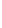 ɀɚɡɛɚɥɚɪԑɚɚɪɧɚɥԑɚɧɨɪɵɧТеруге 25.07.2017. берілді. Басуға 27.07.2017. қол қойылды. Пішімі 60х84/8. Кеңсе қағаз 80 гр/м2. Сандық басылыс. Шартты б. т.5,52. Таралымы 19 дана. Тапсырыс № 1574«Педагогикалық шеберлік орталығы» ЖМ типографиясында басылды. 010000, Астана қ., №31 көше, 37а үй. e-mail: info@cpm.kz.Бағалау критерийлері№ДескрипторБаллБағалау критерийлері№Білім алушыБаллБүтін көрсеткішті дәреже қасиеттерін қолданып, санды өрнектердің мәндерін табады1негіздері бірдей дәрежелерді бөлу ережесін қолданады1Бүтін көрсеткішті дәреже қасиеттерін қолданып, санды өрнектердің мәндерін табады1дәрежені дәрежеге шығару ережесін қолданады1Бүтін көрсеткішті дәреже қасиеттерін қолданып, санды өрнектердің мәндерін табады1негіздері бірдей дәрежелерді көбейту ережесін қолданады1Алгебралық өрнектерді ықшамдау барысында дәреже қасиеттерін қолданады2бөліндіні дәрежеге шығару ережесін қолданады1Алгебралық өрнектерді ықшамдау барысында дәреже қасиеттерін қолданады2дәрежені дәрежеге шығару ережесін қолданады1Алгебралық өрнектерді ықшамдау барысында дәреже қасиеттерін қолданады2көбейтіндіні дәрежеге шығару ережесін қолданады1Алгебралық өрнектерді ықшамдау барысында дәреже қасиеттерін қолданады2өрнекті ықшамдайды1Стандарт түрде жазылған сандарды қолданып есепті шығарады3cанды стандарт түрде жазады1Стандарт түрде жазылған сандарды қолданып есепті шығарады3стандарт түрде жазылған қашықтықтың мәнді бөлігін табады1Стандарт түрде жазылған сандарды қолданып есепті шығарады3стандарт түрде жазылған қашықтықтың ретін көрсете алады1Стандарт түрде жазылған сандарды қолданып есепті шығарады3шамаларды бір өлшем бірліктен екінші өлшем бірлікке айналдырады1Стандарт түрде жазылған сандарды қолданып есепті шығарады3стандарт түрде жазылған сандарды бөледі1Стандарт түрде жазылған сандарға арифметикалық амалдар қолданады4стандарт түрде жазылған сандардың қосындысын табады1Стандарт түрде жазылған сандарға арифметикалық амалдар қолданады4стандарт түрде жазылған сандардың айырымын табады1БарлығыБарлығыБарлығы14Бағалау критерийлері№ДескрипторБаллБағалау критерийлері№Білім алушыБаллБірмүшені, оның стандарт түрін және дәрежесін анықтайды1-3берілген өрнектерден бірмүшені ажыратады1Бірмүшені, оның стандарт түрін және дәрежесін анықтайды1-3бірмүшелердің ішінен стандарт түрде жазылғанын көрсетеді1Бірмүшені, оның стандарт түрін және дәрежесін анықтайды1-3бірмүшелердің дәрежелерінің қосындысын есептейді1Көпмүшелерді қосу және азайту амалдарын орындайды, жауаптарын стандарт түрге келтіреді4көпмүшелердің айырмасын табады, жауабын стандарт түрде жазады1Көпмүшелерді қосу және азайту амалдарын орындайды, жауаптарын стандарт түрге келтіреді4көпмүшелердің айырмасын табады, жауабын стандарт түрде жазады1Көпмүшелерді қосу және азайту амалдарын орындайды, жауаптарын стандарт түрге келтіреді4көпмүшелердің қосындысын табады, жауабын стандарт түрде жазады1Көпмүшені көпмүшеге көбейтуді орындайды5фигураның ауданын табу үшін өрнекті құрайды1Көпмүшені көпмүшеге көбейтуді орындайды5бірмүшені бірмүшеге көбейтеді1Көпмүшені көпмүшеге көбейтуді орындайды5көпмүшені көпмүшеге көбейтеді1Көпмүшені көпмүшеге көбейтуді орындайды5көпмүшені стандарт түрде жазады1Алгебралық өрнектерді әртүрлі тәсілдермен көбейткіштерге жіктейді6ортақ көбейткішті анықтайды1Алгебралық өрнектерді әртүрлі тәсілдермен көбейткіштерге жіктейді6көпмүшелерді көбейткіштерге жіктейді1Алгебралық өрнектерді әртүрлі тәсілдермен көбейткіштерге жіктейді6топтастыру тәсілін қолданады1Алгебралық өрнектерді әртүрлі тәсілдермен көбейткіштерге жіктейді6ортақ көбейткішті анықтайды1Алгебралық өрнектерді әртүрлі тәсілдермен көбейткіштерге жіктейді6көпмүшелерді көбейткіштерге жіктейді1БарлығыБарлығыБарлығы15жүйесінің шешімін табадыекінші теңдеудің графигін салады1жүйесінің шешімін табадыжазықтықтағы графиктердің ортақ нүктелерін анықтайды1теңдеулер жүйесінің шешімін жазады1Функцияның анықталу облысын және мәндер жиынын анықтайдыФункцияның анықталу облысын және мәндер жиынын анықтайды4бірінші функцияның анықталу облысын табады1Функцияның анықталу облысын және мәндер жиынын анықтайдыФункцияның анықталу облысын және мәндер жиынын анықтайды4екінші функцияның анықталу облысын табады1Функцияның анықталу облысын және мәндер жиынын анықтайдыФункцияның анықталу облысын және мәндер жиынын анықтайды4анықталу облысы кесіндісінің шеткі нүктелеріндегі функция мәндерін анықтайды1Функцияның анықталу облысын және мәндер жиынын анықтайдыФункцияның анықталу облысын және мәндер жиынын анықтайды4математикалық тілді қолданып, жауапқа функцияның мәндерінің жиынын жазады1БарлығыБарлығыБарлығыБарлығы15Секциялар12345678Жиілік34512863Нұсқалық123456789Жиілік53612118546Бағалау критерийлері№ДескрипторБаллБағалау критерийлері№Білім алушыБаллҚысқаша көбейту формулалары көмегімен өрнектің берілген санға еселік болатынын дәлелдейді1қысқаша көбейту формуласын қолданады1Қысқаша көбейту формулалары көмегімен өрнектің берілген санға еселік болатынын дәлелдейді1өрнекті ықшамдайды1Қысқаша көбейту формулалары көмегімен өрнектің берілген санға еселік болатынын дәлелдейді1дәлелдеуді орындайды1Қысқаша көбейту формулаларын қолдана отырып, теңдеудің түбірлерін табады2екі өрнектің қосындысының кубы формуласын қолданып, өрнекті ықшамдайды1Қысқаша көбейту формулаларын қолдана отырып, теңдеудің түбірлерін табады2теңдеу түбірлерін анықтайды1Қысқаша көбейту формулаларын қолданып тиімді есептейді3екі өрнектің айырымының квадраты формуласын қолданады1Қысқаша көбейту формулаларын қолданып тиімді есептейді3ортақ көбейткішті жақша сыртына шығарады1Қысқаша көбейту формулаларын қолданып тиімді есептейді3есептеуді орындайды1Мәтін есептерді шешуде қысқаша көбейту формулаларын қолданады4мәтін есептің математикалық моделін құрады1Мәтін есептерді шешуде қысқаша көбейту формулаларын қолданады4қысқаша көбейту формуласын пайдаланады1Мәтін есептерді шешуде қысқаша көбейту формулаларын қолданады4теңдеуді шешеді1Мәтін есептерді шешуде қысқаша көбейту формулаларын қолданады4шаршы периметрін табады1БарлығыБарлығыБарлығы12Бағалау критерийлері№ДескрипторБаллБағалау критерийлері№Білім алушыБаллАлгебралық бөлшектегі айнымалының анықталмайтын мәнін таба біледі1алгебралық бөлшек анықталмайтын айнымалының мәнін табады1Алгебралық бөлшектегі айнымалының анықталмайтын мәнін таба біледі1алгебралық бөлшек нольге айналатын айнымалының мәнін табады1Алгебралық бөлшектерге қосу және азайту амалын қолданады2aбөлшектердің ортақ бөлімін анықтайды1Алгебралық бөлшектерге қосу және азайту амалын қолданады2aбөлшектерді қосады1Алгебралық бөлшектерге қосу және азайту амалын қолданады2aбөлшектерді азайтуды орындайды1Алгебралық бөлшектерге көбейту және бөлу амалдарын қолданады2bкөбейткіштерге жіктеуге ҚКФ қолданады1Алгебралық бөлшектерге көбейту және бөлу амалдарын қолданады2bбөлшектерді бөледі1Алгебралық бөлшектерге көбейту және бөлу амалдарын қолданады2bбөлшектерді көбейтеді1Алгебралық бөлшектерге көбейту және бөлу амалдарын қолданады2bөрнекті ықшамдап, жауабын жазады1Алгебралық бөлшекті өрнектерді түрлендіреді3бөлшектерді ортақ бөлімге келтіреді1Алгебралық бөлшекті өрнектерді түрлендіреді3бөлшектерді қосады1Алгебралық бөлшекті өрнектерді түрлендіреді3бөлшектерді азайтады1Алгебралық бөлшекті өрнектерді түрлендіреді3алгебралық бөлшектерге көбейту амалын орындайды1Алгебралық бөлшекті өрнектерді түрлендіреді3ықшамдауды орындап, жауапты жазады1Жалпы:Жалпы:Жалпы:14